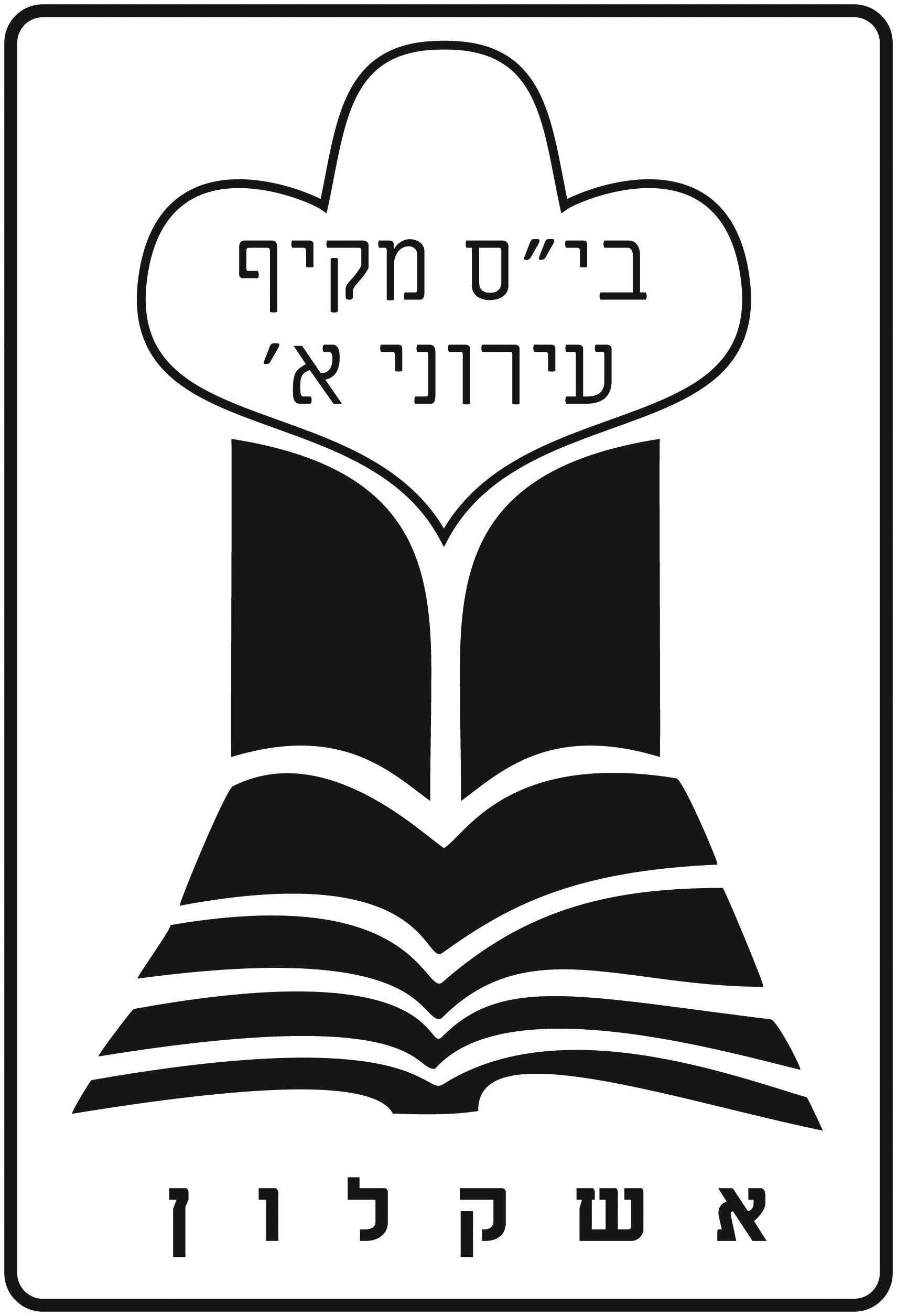                ביה"ס מקיף עירוני א' תכנית לימודים  בחט"במקצוע:  מתמטיקה_  שנה"ל _תשע"ח_תאריך:_01/09/2017_ שם רכז המקצוע__טטיאנה טוייביסשכבת לימוד : _ז'_רמת לימוד___רגילה___שמות המורים המלמדים בשכבה זו:  _ריינבך מירב___הראל יהודית____חסן אורפז____כאן איילת____טוייביס טטיאנה____בליצמן אלה___מספר שעות הוראה:____5_____תקופת הוראה: שנתי ז. ספרי הלימוד המאושרים ע "י   משרד החינוך_יצחק שלו, אתי עוזרי "מתמטיקה לכיתה ז'"ז. שימוש בחוברת חיצונית/פנימית -ח. שימוש באמצעי תקשוב:מקרן חכם – כן/לא  שמות המורים:______________________טאבלט- כן/לא         שמות המורים:_____________________ט. שימוש במאגרי תוכן דיגיטאלים כן/לא  ____________________________'. התייחסות למבחן חיצוני: מפמ"ר, מיצ"ב, פיזה, טימס.__מבחן מפמ"ר ב – 14/05/2018_מטרות ההוראה כלליות: (האני מאמין המקצועי)1.  הקניית מיומנויות מתמטיות בסיסיות לכל התלמידים2. הוראת מתמטיקה מעשית לרוב התלמידים, לתת להם כלים לסחר או מלאכה.  3. הוראת מושגים מתמטיים מופשטים (כגון פונקציות) מגיל הצעיר.4. הוראת מתמטיקה מתקדמת לאותם תלמידים המעוניינים לפתח קריירה בתחומי מדע מתקדמים.5.  הוראת אסטרטגיות לפתרון בעיות לא שגרתיות.הצגת תוכנית עבודה ע"פ נושאים ומיומנויותמהן הפעילויות באילו דרכים יקדם צוות המורים המקצועי את תהליכי הלמידה המשמעותית בנוסף לנושאים הנלמדים? סיורים/ הרצאות/ יום שיא/ חידון         ________________________________________________         _______________________________________________הערות לגבי תהליכי הוראה חלופית:       הערות לגבי למידה בינתחומית_______________________________________הערות לגבי למידה חוץ כיתתית____________________________________הריני מאשר/ת שתוכנית העבודה מבוססת על תוכניות הלימודים המעודכנת של משרד  החינוך כפי שקראתי בחוזרים הרלוונטים ובאתר המפמ"ר לשנה"ל תשע"ח.שם הרכז/ת ______________ תאריך: _____________ חתימה: _____________חודשהנושא הנלמדשעות הוראה מתוכננותיעדי הבנה ומושגים חשובים בהוראת הנושאמשימות הערכה ומשקלןספטמבראלגברה1.סדר פעולות חשבון2.המשתנה: משתנים וביטויים אלגבריים3.המשתנה: בניית ביטויים אלגבריים המציגים את החוקים בסדרות4.הצבת מספרים בביטויים אלגבריים, תכונות של מספר 0.10חזרה לפעולות עם מספרים טבעיים, שברים ומספרים עשרונייםמושגים: משתנה, מקדם, ביטוי אלגברי, שמות הביטויים. לדעת לבנות ביטויים אלגבריים המציגים את החוקים בסדרותלדעת להציב מספר במקום המשתנה ולהשתמש בסדר פעולות חשבוןספטמברגיאומטריה1.מושגי יסוד בגיאומטריה: 2.ניצבות של ישרים וקטעים3.בניית מלבן4.מקבילות של ישרים וקטעים6ישר, קטע, קרן, זווית, סוגי הזוויות.ישרים ניצבים, שימוש לבניית צורותישרים מקביליםאוקטובראלגברה1.שוויון בין ביטויים אלגבריים וכינוס איברים דומים2.חוקי החשבון: חוק הקיבוץ8- לדעת להשוות ביטויים אלגבריים, למצוא ביטויים שקולים- וכינוס איברים דומים, סדר פעולות חשבוןשימוש בחוק הקיבוץ וחוק החילוףמבחן 1 אחרי חגיםאוקטוברגיאומטריה1. מלבן מיוחד – ריבוע. אלכסונים במלבן2. היקף ושטח של מלבן ושל ריבוע5תכונות של מלבן וריבוענוסחאות של היקף ושטח של מלבן וריבוע ושימוש בצורות שניתן לחלק למלבנים וריבועיםמבחן 1 אחרי חגיםנובמבראלגברה1. חוקי החשבון: חוק הפילוג2. חזקות עם מעריך טבעי ושורש ריבועי3. ציר המספרים4. ערך מוחלט ומספרים נגדיים5. חיבור מספרים מכוונים12שימוש בחוק הפילוגחזקה, בסיס, מעריך, סדר פעולות חשבון עם חזקות, מושג שורש כפעולה הפוכה לחזקהמספרים מכוונים, חיוביים, שליליים, מספר ניטרלי, ערך מוחלט, מספרים נגדייםנובמברגיאומטריה1. תיבה, קובייה ושטח הפנים שלהן2. נפח של תיבה וקובייה3. משולש ישר זווית ושטחו4. גובה במשולש, שטח משולש כללי8מושגים: תיבה, קובייה; נוסחאות של שטח הפניםנוסחאות של נפחמשולש ישר זווית, שמות של צלעותיו, שטח של משולש ישר זווית ומשולש כללי.דצמבראלגברהביטויים אלגבריים עם מספרים מכוונים (הצבת מספרים מכוונים בביטויים אלגבריים כולל חזקות של מספרים מכוונים)מהי משוואה? מהו פתרון של המשוואה?טכניקה לפתרון המשוואות (משוואות מהסוגים a+x=b , ax=b) 8מושג ביטוי אלגברי, הצבה בביטוי וחישוב, הרכבת ביטויים אלגבריים על פי בעיה מילולי, הבדל בין מעריכים זוגיים ואי-זוגיים והשפעתם לתוצאה בהצבת מספרים שלילייםמשוואה, טכניקות בפתרון משוואהדצמברגיאומטריהשטחים של מצולעים שונים (מקבילית, טרפז, מצולע כללי)4-5נוסחאות של שטחי טרפז, מקבילית (כולל הוכחה שלהן)ינואראלגברה1. משוואות מתקדמות – לרבות כינוס איברים דומים (בניית משוואה מתאימה לבעיות מילוליות – התחלה)2. משוואות הכוללות סוגריים3. שאלות מילוליות12ינוארגיאומטריההיקף המעגל ושטח העיגול2. זוויות – מבוא, חיבור וחיסור זוויות3. סוגי זוויות8פברואראלגברה1. שאלות מילוליות2. מערכת צירים3. גרפים שימושיים – קריאה וסרטוט4. מבוא לפונקציות12מבחן 1פברוארגיאומטריה1. סוגי זוויות2. זוויות צמודות3. זוויות קודקודיות4. חוצה זווית8מבחן 1מרץאלגברה1. עליה וירידה של הפונקציה2. קצב ההשתנות של הפונקציה3. משוואות שבהן הנעלם מופיע בשני אגפיהן4. משוואות עם סוגריים (כולל בעיות מילוליות)10מבחן 2מרץגיאומטריהזוויות מתחלפות, זוויות מתאימות, זוויות חד-צדדיות (ניתן להוסיף סעיפים לתרגילים הקיימים)6מבחן 2אפרילאלגברה1. משוואות עם סוגריים*2. פתרון משוואות ממעלה ראשונה ושאלות מילוליות באמצעות משוואות7אפרילגיאומטריהסוגי משולשים3מאיאלגברהפתרון משוואות ממעלה ראשונה ושאלות מילוליות באמצעות משוואות	10מבחן מפמ"רמאיגיאומטריה1. סכום זוויות במשולשים ובמצולעים2.	סכום שתי צלעות במשולש3.	מנסרה משולשת ישרה6מבחן מפמ"ריוניחזרה לחומר הנלמד